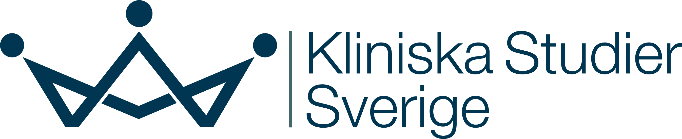 Om dokumentetDetta dokument är framtaget och kvalitetssäkrat av Kliniska Studier Sverige. Våra mallar och stöddokument ses över och uppdateras regelbundet för att följa gällande regelverk. Detta är version 1, 2023-12-15. Om mallen laddades ner för längesedan rekommenderar vi dig att besöka Kliniskastudier.se för att säkerställa att den senaste versionen används. Om du har förbättringsförslag eller frågor är du välkommen att kontakta oss på info@kliniskastudier.se.Instruktioner för mallenDe första sidorna ingår inte i rapportmallen och ska tas bort vid användning av mallen. Text i rött och kursivt utgör en instruktion som ger information om vad som kan eller bör beskrivas under respektive avsnitt. Texten ska raderas eller anpassas efter aktuell studie i slutgiltigt dokument.Text i svart är ett förslag på text som kan användas eller anpassas vid behov.Instruktionstext så som; Anpassa listan för studien/Om aktuellt för studien anpassa lista, förekommer på ett par ställen i avsnitt 7 och 8 och här är det viktigt att mallen justeras efter studien. Rader/moment kan tas bort helt för att vidare anpassa mallen till specifik klinisk prövningsplan/studie. Ja/Nej/NA svar: Ett Nej ska alltid åtföljas av en kort kommentar och/eller en utförlig beskrivning. Vid svar NA bör man bedöma om en kort kommentar kan vara till hjälp för mottagarens förståelse av rapporten.NA kan fyllas i då en aktivitet inte är aktuell på det gällande besöket eller om man ej hunnit utföra momentet.Möjlighet att göra en uppföljningsrapport (lägga till ny information till en befintlig rapport och signera om) kan förekomma vid initiering och stängning, då man följer upp åtgärder för att dokumentera att prövningsstället är klart för start respektive stängning. Enligt SS-EN ISO 14155:2020, 9.2.4.7 ska monitorering dokumenteras och rapporteras till sponsor. Dokumentationen inkluderar en sammanfattning av vad monitor granskat, viktiga fynd, avvikelser och brister som noterats, samt slutsatser och åtgärder som vidtagits eller som ska vidtas för att säkerställa efterlevnad av klinisk prövningsplan, SS-EN ISO 14155:2020, lagar och regler. Slutsatser från monitoreringsbesöket bör dokumenteras tillräckligt detaljerat för att verifiera överensstämmelse med uppsatt monitoreringsplan. Om central monitorering utförs av någon part ska även detta rapporteras till sponsor, men då central monitorering kan vara oberoende av besök på plats kan andra mallar för rapportering användas. Framtagen mall är anpassad för monitorering av kliniska prövningar av medicintekniska produkter och har sitt ursprung i principerna i ISO 14155:2020. Dokument för händelse- och säkerhetsrapportering som anges i mallen hänvisar till mallar som finns tillgängliga på kliniskastudier.se.Granskning och uppföljning av rapporter är sponsors ansvar och ska dokumenteras för att säkerställa sponsor oversight. Det är också sponsors ansvar att uppdateringar av studiens riskanalys och eventuellt monitoreringsplan görs vid behov. Enligt SS-EN ISO 14155:2020 Annex E ska följande rapporter arkiveras. * Monitoreringsplanen ska beskriva om monitoreringsrapport eller uppföljande brev efter monitorering skickas till prövningsstället.InitieringsrapportRöd kursiv text är stöd/förslag vid användning av rapport och ska tas bort/anpassas efter aktuell studie innan signering.RekryteringSummering från besök_____Generell sammanfattning som ger information om det aktuella prövningsställets status. Är allt på plats eller saknas något inför studiestart? Notera om oenigheter i godkännanden hittas Läkemedelsverket/Etikprövningsmyndigheten/Biobank/ Strålskydd, etc.Är prövningsstället klart för studiestart?Om PI inte är läkare behöver en medicinskt ansvarig läkare namnges och delegeras.Åtgärder ska specificeras i listan sist i dokumentet.Nedanstående punkter (1-8) har informerats om och diskuterats:MonitorSignatur: ________________________________________	Datum: _______________Namnförtydligande: ________________________________Sponsor/sponsors representantSignatur: ________________________________________ 	Datum: _______________Namnförtydligande: ________________________________Lägg gärna in en kort stödtext för monitor om hur rapport ska kommuniceras. Informationen bör vara samstämmig med det som står i Monitoreringsplanen, till exempel: Signerad rapport skickas med post/ skannas in och mejlas till xxx.Dokument ÄndamålPrövarpärmInvestigation site filesSponsorpärm Sponsor filesInitieringsrapportFör att verifiera att prövningsförfaranden har gåtts igenom med prövningsstället, att personalen tränats i att använda prövningsprodukt samt för att dokumentera att de är klara för att starta prövningen.(X)*XMonitoreringsrapport För att dokumentera besök och eventuella fynd.(X)*XStängningsrapport För att dokumentera att alla aktiviteter som krävs för att avsluta studien är slutförda och att kopior av väsentliga dokument finns.(X)*XStudietitel: CIV-ID/SIN:Ansvarig prövare:Sponsor/ Sponsors representant: Den som signerarSponsor/ Sponsors representant: Den som signerarMonitor:Närvarande och roll:Förnamn Efternamn, monitorFörnamn Efternamn, prövare Förnamn Efternamn, forskningssjuksköterska/studiekoordinator
Förnamn Efternamn, sponsors representantLägg till fler vid behovFörnamn Efternamn, monitorFörnamn Efternamn, prövare Förnamn Efternamn, forskningssjuksköterska/studiekoordinator
Förnamn Efternamn, sponsors representantLägg till fler vid behovFörnamn Efternamn, monitorFörnamn Efternamn, prövare Förnamn Efternamn, forskningssjuksköterska/studiekoordinator
Förnamn Efternamn, sponsors representantLägg till fler vid behovFörnamn Efternamn, monitorFörnamn Efternamn, prövare Förnamn Efternamn, forskningssjuksköterska/studiekoordinator
Förnamn Efternamn, sponsors representantLägg till fler vid behovBesök vid andra funktioner: _____till exempel apotek, laboratorium, röntgen._____till exempel apotek, laboratorium, röntgen._____till exempel apotek, laboratorium, röntgen._____till exempel apotek, laboratorium, röntgen.Datum besök:Besökstyp:_____till exempel besök på prövningsställe/ via telefon eller videolänk (remote)._____till exempel besök på prövningsställe/ via telefon eller videolänk (remote).Om uppföljnings-rapport ange datum: Datum för uppföljningBesökstyp:_____till exempel besök på prövningsställe/ via telefon eller videolänk (remote)._____till exempel besök på prövningsställe/ via telefon eller videolänk (remote).Antal planerade försökspersoner:Inklusionsperiod:  - Studielängd:till exempel x år/månader Försökspersonsinformation och samtycke Försökspersonsinformation och samtycke JaNejNAKommentar Om Nej, alltid kommentar Kort kommentar av vikt/alternativt hänvisa till utförlig beskrivning1.1 Rekryteringsprocedur_____1.2 Screeningförfarande_____ Gå igenom instruktion för att föra screeninglogg och försökspersons-identifikationslista.1.3 Inhämtande av informerat samtycke_____ Gå igenom hur och vem som är behörig att inhämta informerat samtycke.1.4 Inklusions- och exklusionskriterier_____Punkt Utförlig beskrivning:x.x(enligt ovan)_____ Lägg till fler rader vid behovHändelse-/säkerhetsrapporteringHändelse-/säkerhetsrapporteringJaNejNAKommentar Om Nej, alltid kommentar Kort kommentar av vikt/alternativt hänvisa till utförlig beskrivning2.1 Rutin för Adverse Event-registrering inklusive bedömning_____2.2Rutin för Device Deficiency-registrering inklusive bedömning_____2.3 Rutin för händelse-/säkerhetsrapportering till sponsor _____2.4Rutin för sponsors händelse-/säkerhetsrapportering till prövningsställe_____ Om multicenterprövning, annars ta bort rad. Sponsors ansvar att informera alla PI/site.2.5 Rutin för rapportering av graviditet_____ Om relevant, annars ta bort rad.2.6Graviditetsrestriktioner och/eller övriga säkerhetsaspekter_____ Om aktuellt, annars ta bort rad.Punkt Utförlig beskrivning:x.x(enligt ovan)_____ Lägg till fler rader vid behovDatainsamling (t ex CRF/e-CRF) och källdataverifieringDatainsamling (t ex CRF/e-CRF) och källdataverifieringJaNejNAKommentar Om Nej, alltid kommentar Kort kommentar av vikt/alternativt hänvisa till utförlig beskrivning3.1 Genomgång av flödesschema: besök, undersöknings- och provtagningsprocedurer och endpoints/utfallsmått._____3.2 Instruktioner för CRF, så som access, ifyllnad och signering_____ Till exempel, ange om specifik CRF-träning görs/ska göras3.3 Patientdagbok, frågeformulär och eventuella arbetsblad_____ Om aktuellt, annars ta bort rad.3.4 Krav på och dokumentation i medicinsk journal och övriga källdata_____3.5Instruktioner för avvikelselogg och Note to file_____3.6Information om monitoreringsomfattning och monitors tillgång till källdata._____Punkt Utförlig beskrivning:x.x(enligt ovan)_____ Lägg till fler rader vid behovPrövningsprodukt och jämförelseprodukt (definierat enligt klinisk prövningsplan)Prövningsprodukt och jämförelseprodukt (definierat enligt klinisk prövningsplan)JaNejNAKommentar Om Nej, alltid kommentar Kort kommentar av vikt/alternativt hänvisa till utförlig beskrivning4.1 Rutin för randomisering/tilldelning till intervention/behandling/ prövningsprodukt_____4.2Rutin för blindning_____ Om aktuellt, annars ta bort rad.4.3Rutin för kodbrytning_____ Om aktuellt, annars ta bort rad.4.4Produkthantering (leveranskontroll, märkning, förvaring, temperatur, loggar samt retur/destruktion)_____4.5Finns prövningsprodukt på prövningsställe vid besök?_____4.6Rutin för information till försöksperson om hur prövningsprodukten ska användas, förvaras och returneras_____ Om aktuellt, annars ta bort rad.Punkt Utförlig beskrivning:x.x(enligt ovan)_____ Lägg till fler rader vid behovLaboratorieproverOm aktuellt, annars ta bort avsnitt.LaboratorieproverOm aktuellt, annars ta bort avsnitt.JaNejNAKommentar Om Nej, alltid kommentar Kort kommentar av vikt/alternativt hänvisa till utförlig beskrivning5.1Hantering, märkning, förvaring och transport av prover enligt prövningsplan (CIP)/provspecifik manual_____ Finns manual, ange version.Ange om det är lokalt och/eller centralt lab.5.2Finns studiespecifikt förbrukningsmaterial tillgängligt på laboratorium och klinik?_____5.3Om specifik laboratorieutrustning behövs (t.ex. frys, centrifug), har prövningsställe tillgång till detta?_____5.4Om initiering/kvalificeringsbesök hos laboratorium, är dokumentation inhämtad enligt överenskommelse med sponsor? _____ Notera eventuella avvikelser i utförlig beskrivning nedan.Punkt Utförlig beskrivning:x.x(enligt ovan)_____ Lägg till fler rader vid behov.Resurser inklusive studiepersonal, utrustning och lokalerResurser inklusive studiepersonal, utrustning och lokalerJaNejNAKommentar Om Nej, alltid kommentar Kort kommentar av vikt/alternativt hänvisa till utförlig beskrivning6.1Förutsättningar (studiepersonal, utrustning/material, lokaler eller annan avtalad tjänst) för att utföra studien_____6.2Process för träning och delegering, samt uppdaterad och aktuell signatur- och delegeringslogg._____6.3CV inklusive dokumenterad adekvat GCP/ISO 14155-utbildning._____ Kontrollera signerade och daterade av studiepersonal.6.4Genomgång av prövarens ansvar i studien (t.ex. att delta i, samt hålla data och essentiella dokument tillgängliga för audit och inspektion) samt den medicinskt ansvariges ansvar, om tillämpligt._____6.5Specifik utrustning/apparatur som ska användas i studien_____ Om aktuellt, annars ta bort rad.Ange utrustning/apparatur till exempel våg, blodtrycksmanschett, termometer, samt datum för senaste validering/kalibrering om relevant.6.6Om initiering/kvalificeringsbesök genomförts på extern facilitet, är dokumentation inhämtad enligt överenskommelse med sponsor? _____ Ange var, till exempel röntgen, apotek.Notera eventuella avvikelser i utförlig beskrivning nedan.Punkt Utförlig beskrivning:x.x(enligt ovan)_____ Lägg till fler rader vid behov.Studiedokumentation 
Avsnitt 7 ska anpassas efter studiens behovStudiedokumentation 
Avsnitt 7 ska anpassas efter studiens behovJaNejNAKommentar Om Nej, alltid kommentar Kort kommentar av vikt/alternativt hänvisa till utförlig beskrivningNedanstående dokument finns i Prövarpärm:Nedanstående dokument finns i Prövarpärm:Nedanstående dokument finns i Prövarpärm:Nedanstående dokument finns i Prövarpärm:Nedanstående dokument finns i Prövarpärm:Nedanstående dokument finns i Prövarpärm:7.1Godkänd/aktuell prövningsplan (CIP) (signerad av ansvarig prövare) Version/Datum: _____7.2Case Report Form (CRF) (tom version)Version/Datum: _____7.3Godkänd/aktuell patientdagbok/ frågeformulär/patientkort (tom version)Version/Datum: _____7.4Godkänd/aktuell försökspersons-information och samtyckesformulär (tom version) Version/Datum: _____7.5Ansökan/anmälan till och tillstånd från Läkemedelsverket. 
Inklusive ev. ändringsansökningar.Godkännande datum: _____Observera att beroende på typ av prövning så varierar typen av besked från Läkemedelsverket (godkännande/bekräftelse på valid ansökan/bekräftelse på anmälan).  7.6Ansökan till och godkännande från Etikprövningsmyndigheten.
Inklusive ev. ändringsansökningarGodkännande datum: _____Beslut om godkännande ska inkludera en lista över personer delaktiga i beslutet. I de fall Etikprövningsmyndighetens yttrande ingår i Läkemedelverkets beslut finns inget separat godkännande. 7.7Övriga Avtal/registreringar: Anpassa listan för studien Avtal för studieutförande (prövaravtal) Biobanksavtal/MTA Röntgen/andra funktionsenheterLokalt/centralt laboratoriumAnmälan om behandling av personuppgifter Registrering i Offentlig databas (om sponsors prövningsställe) Övrigt (till exempel apotek, lokalt godkännande av strålskydd, om tillämpligt)_____Om något dokument saknas ska det anges här.7.8Signatur- och delegeringslista (uppdaterad och aktuell)_____ Om kommenterat under 6.2 behövs ej ytterligare kommentar här, utan kan endast refereras.7.9Träningslogg _____ Om kommenterat under 6.2 behövs ej ytterligare kommentar här, utan kan endast refereras.7.10CV (signerade och daterade av studiepersonal) samt dokumenterad adekvat GCP/ISO 14155-utbildning_____ Om kommenterat under 6.3 behövs ej ytterligare kommentar här, utan kan endast refereras.7.11“Declaration of conflict of interest” från alla prövare _____Om aktuellt, annars ta bort rad.7.12Investigators Brochure (IB) inklusive mottagningskvitto/Tillverkarens bruksanvisning (IFU) (om tillämpligt)Version/ Datum: _____7.13Dokument för prövningsprodukt: Anpassa listan för studien Instruktion för hantering/användarmanualPrövningsproduktslogg (lagerjournal och/eller device accountability log) Destruktions-/returformulär Temperaturloggar (rum, kyl/frys)_____Om något dokument saknas ska det anges här. 7.14Dokument för Randomisering: 
Anpassa listan för studien RandomiseringsrutinRutin för akut kodbrytningResultat av kodbrytning (efter avslutad studie)_____ Om aktuellt för studien annars ta bort rad. Om något dokument saknas ska det anges här.7.15Dokument för Laboratorieinformation: Anpassa listan för studien Referensvärdeslista inklusive uppdatering vid förändring (om tillämpligt)Ackreditering inklusive bilagor eller CV för relevant personal Laboratoriemanual och remisserDokumentation av skickning av proverTemperaturlogg för förvaring (rum, kyl/frys)Samlad provlogg _____Om något dokument saknas ska det anges här.7.16Källdatahänvisningsdokument (ifyllt och signerat)_____7.17Screeninglogg_____7.18Försökspersonsidentifikationslista_____7.19Besökslogg för monitor (uppdaterad och signerad)_____7.20Sekretessförbindelse för monitor (ifylld och signerad)_____7.21Dokument för händelseregistrering och säkerhetsrapportering (för försöksperson och andra): Adverse Event Form (tom version)Device Deficiency Form (tom version)Safety Report Form (tom version)Instruktion Version/Datum: _____7.22Dokument för Avvikelserapportering: Note to file-formulär (tom version)Avvikelselogg (tom version)_____7.23Övrigt:Anpassa listan för studienFörsäkring
a) På klinik (Patientförsäkringen, om inom regionens hälso- och sjukvård)
b) Produktansvarsförsäkring (tecknad av sponsor, om bolag) _____ Om aktuellt för studien annars ta bort rad. Punkt Utförlig beskrivning:x.x(enligt ovan)_____ Lägg till fler rader vid behov.Övrigt Avsnitt 8 ska anpassas efter studiens behovÖvrigt Avsnitt 8 ska anpassas efter studiens behovJaNejNAKommentar Om Nej alltid kommentar 
Kort kommentar av vikt/alternativt hänvisa till utförlig beskrivning8.1Har följande bilagor inhämtats och/eller skickats till sponsor? Anpassa listan för studien Agenda initieringsmöteDeltagarlista initieringsmöte (kopia)Signeringssida klinisk prövningsplan (CIP)(kopia)Signerat mottagningsbevis IB (kopia)Signatur- och delegeringslista (kopia)CV samt dokumenterad adekvat GCP/ISO 14155-utbildning (kopia) xx _____Om aktuellt för studien annars ta bort rad.Ange om original eller kopia fins på prövningsställe och vad som finns hos sponsor (generellt bör original finnas där det skapades).Punkt Utförlig beskrivning:x.x(enligt ovan)_____ Lägg till fler rader vid behov.Frågor och åtgärder att följa upp Hänvisa från punkter ovanFrågor och åtgärder att följa upp Hänvisa från punkter ovanFrågor och åtgärder att följa upp Hänvisa från punkter ovanFrågor och åtgärder att följa upp Hänvisa från punkter ovanFrågor och åtgärder att följa upp Hänvisa från punkter ovan#(enligt ovan)Datum (när upptäckt)Fråga/ÅtgärdAnsvarigDatum åtgärdat (när verifierat)_____Kopiera från kommentarer ovan, alternativt skriv fråga/åtgärd med referens till stycke ovan om relevant._____ När en åtgärd är utförd/ kontrollerad skriv in datum här. Låt post ligga kvar som åtgärdad i nästa rapport och ta bort därefter.